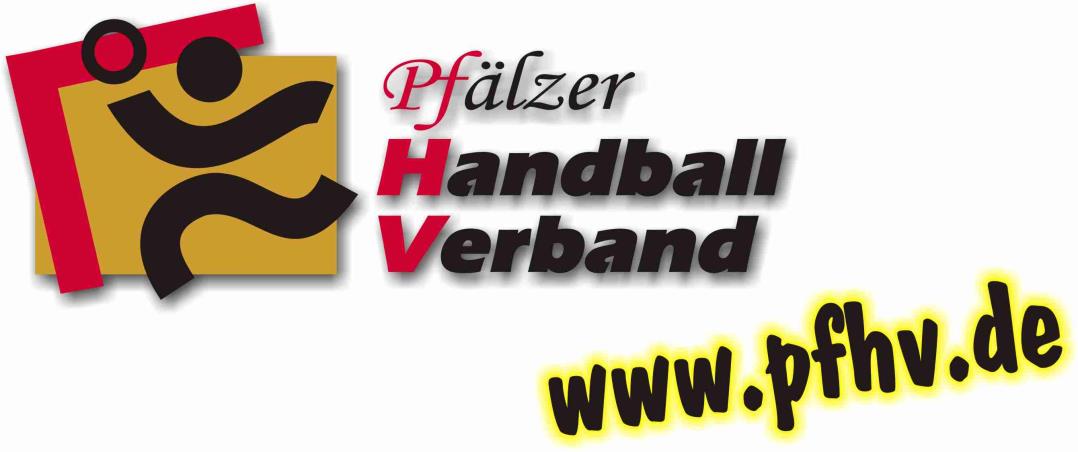 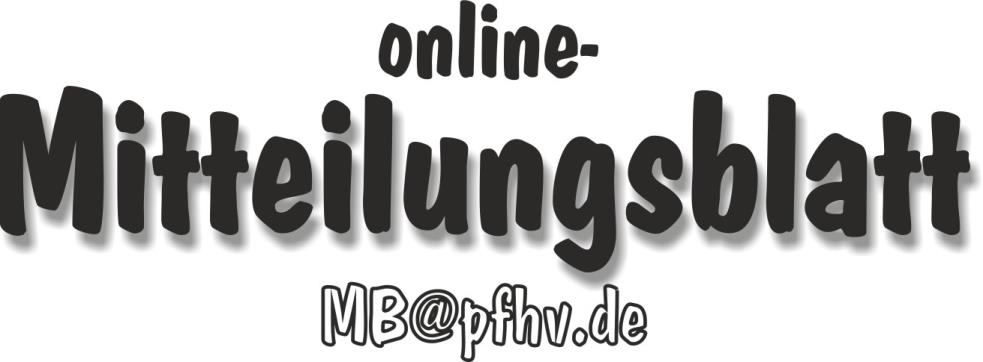 Nummer 14Stand: 02.04.2015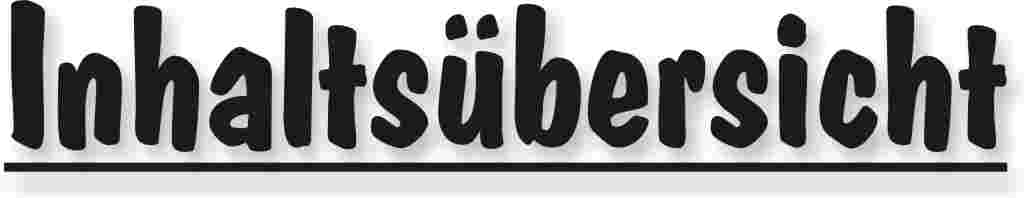 Halten Sie die Strg-Taste gedrückt und klicken in der Übersicht auf die gewünschte Seitenzahl, danach gelangen Sie direkt zur entsprechende Stelle im word-Dokument.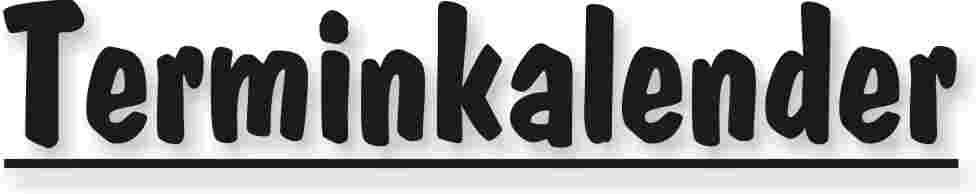 Der komplette Terminkalender kann auf der PfHV-Homepage heruntergeladen werden:http://www.pfhv.de/index.php/service/terminkalender 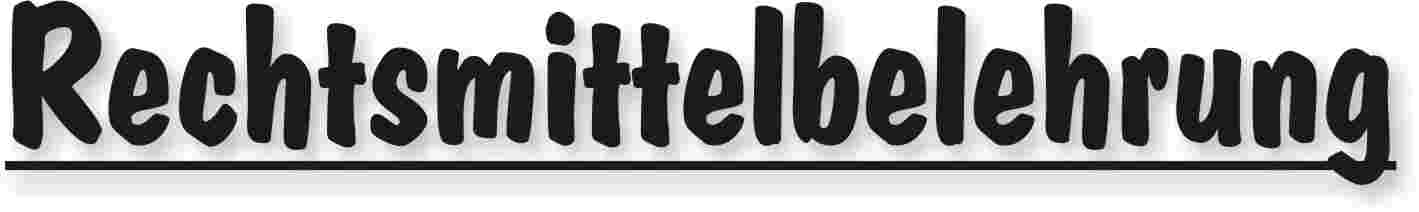 Gegen alle Sportinstanzenbescheide ist innerhalb von 14 Tagen nach Zustellung gebührenfreier doch kostenpflichtiger Einspruch zum Vorsitzenden des VSG möglich [maßgebend ist nach § 42 RO grundsätzlich das Datum des Poststempels. Der Zugang gilt am dritten Tag nach der Aufgabe als erfolgt: bei Veröffentlichung im MB gilt er mit dem dritten Tage nach der Veröffentlichung als bewirkt].Gegen Urteile des VSG ist innerhalb von 14 Tagen nach Zustellung [maßg. siehe 1.] Berufung zum VG-Vorsitzenden möglich.Gegen Urteile des Verbandsgerichtes ist innerhalb von 14 Tagen nach Zustellung [maßg.s.1.] Revision zum Vorsitzenden des DHB-Bundesgerichtes, Herrn Dr. Hans-Jörg Korte, Eickhorstweg 43, 32427 Minden möglich. Innerhalb dieser Frist sind darüber hinaus die Einzahlung der Revisionsgebühr in Höhe von EUR 500,00 und eines Auslagenvorschusses in Höhe von EUR 400,00 beim DHB nachzuweisen. Auf die weiteren Formvorschriften aus § 37 RO DHB wird ausdrücklich hingewiesen.Für alle Einsprüche, Berufungen und Revisionen gilt....Die entsprechenden Schriften sind von einem Vorstandsmitglied und dem Abteilungsleiter zu unterzeichnen. Name und Funktion des jeweiligen Unterzeichnenden müssen in Druckschrift vermerkt sein. Sie müssen einen Antrag enthalten, der eine durchführbare Entscheidung ermöglicht. Der Nachweis über die Einzahlung von Gebühr und Auslagenvorschuss ist beizufügen. Die §§ 37 ff. RO sind zu beachten.Einsprüche gegen Entscheidungen der Sportinstanzen  -  EUR 0,00 Rechtsbehelfe zum PfHV-VSG  -  EUR 26,00Berufung zum PfHV-VG  -  EUR 50,00Revision zum BG DHB:     EUR 500,00 und EUR 400,00 Auslagenvorschuss = EUR 900,00 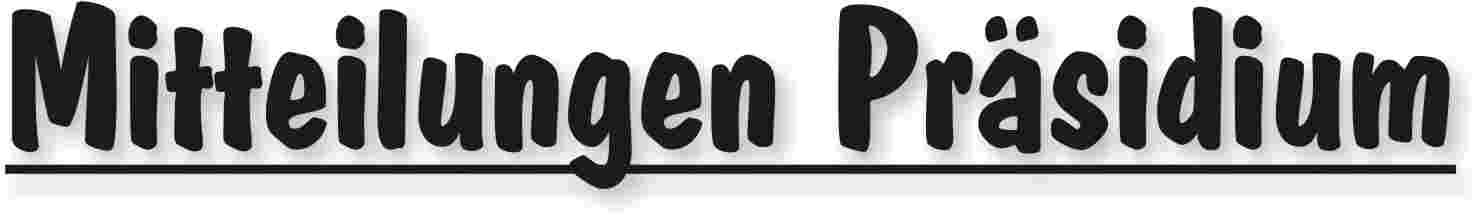 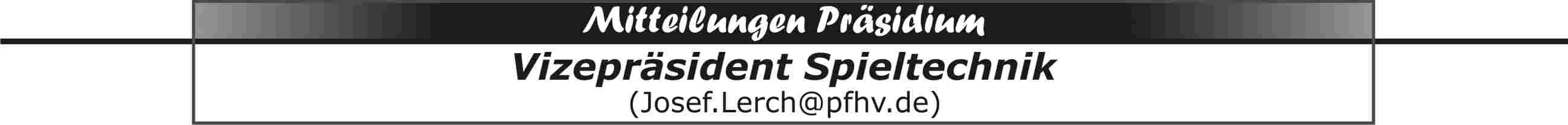 Erdinger Alkoholfrei Pokal-Final-Four Ostermontag 6. April 2015TSG-Halle Haßloch (Hallenöffnung 10 Uhr)11:00 Uhr, Halbfinale Frauen, 2 x 30 MinutenTV Kirrweiler – SG Ottersheim/Bellheim/Zeiskam13:00 Uhr, Halbfinale Männer, 2 x 30 MinutenSG Albersweiler/Ranschbach – TSG HaßlochPfalzhalle Haßloch (Hallenöffnung 10 Uhr)11:00 Uhr, Halbfinale Frauen, 2 x 30 MinutenTV Ruchheim – VTV Mundenheim13:00 Uhr, Halbfinale Männer, 2 x 30 MinutenTSG Friesenheim III – HSG Eckbachtal 15:00 Uhr, Finale Frauen, 2 x 30 MinutenTV Kirrweiler//SG Ottersheim/Bellheim/Zeiskam – TV Ruchheim//VTV Mundenheim17:00 Uhr, Finale Männer, 2 x 30 MinutenSG Albersweiler/Ranschbach//TSG Haßloch – TSG Friesenheim III/HSG EckbachtalIn beiden Hallen besteht Haftmittelverbot!!Zwischen allen Spielen sollte mindestens 30 Minuten Pause sein damit sich die folgenden Mannschaften aufwärmen können, und dass die Hallen geräumt werden können, um erneut bei den Zuschauern zu kassieren.    Eintrittspreise:6 Euro für Erwachsene pro Spiel3 Euro für Jugendliche ab 14 Jahre, Rentner, Studenten pro Spiel18 Euro für Erwachsene für alle Spiele9 Euro für Jugendliche ab 14 Jahre, Rentner, Studenten für  alle SpieleFinanzielle Regelung:Bruttoeinnahmen aller Spiele- Umsatzsteuer (abzuführen vom Ausrichter)- SR-Kosten und Kosten für vier PfHV-Mitarbeiter gem. § 16 FGO- Kosten für 2. Sporthalle= Nettoeinnahmen aller Spieledavon erhalten - die vier Halbfinalverlierer je 7,5 % = 30 %- die zwei Finalverlierer je 12,5 % = 25 % - die zwei Pokalsieger je 17,5 % = 35 %- der PfHV 10 %Verteilung der Sponsoreneinnahmen (erfolgt durch PfHV)Pokalsieger je 300 EuroFinalverlierer je 200 EuroHalbfinalverlierer je 150 EuroAlle anderen teilnehmenden Mannschaften erhalten je 35 Euro. Mannschaften die einmal nicht angetreten sind erhalten keine Zuwendung.Anforderungen an alle teilnehmenden Mannschaften:Mitzubringen sindZeitnehmer bzw. Sekretär (der Erstgenannte stellt den Zeitnehmer)je eine Person für die Eintrittskasseje zwei Personen für den Ordnungsdienst mit Ordnerbindenje eine Person für den WischerdienstHaftmittelfreie Bälle Wechseltrikots Anforderungen an die Ausrichter PfHV und TSG Haßloch:Sie sind verantwortlich für- Bewirtung mit Erdinger Alkoholfrei im Getränkeangebot- Sicherheitsbänder pro Spiel und pro Tag (PfHV)- Einweisung der Zeitnehmer/Sekretäre in die Zeitmessanlagen- Hallensprecher (nur PfHV für die Finalspiele)- Mineralwasser für die Mannschaften zum Einkaufspreis- Öffnung der Hallen- Schiedsrichtergetränke (Mineralwasser) kostenlos- Spielberichtsformulare- Werbung für Erdinger muss möglich sein (Banden usw.)- Zeitnehmer/Sekretär-Zubehör (Zeitstrafenzettel, Grüne Karten, usw.)Josef LerchVizepräsident SpieltechnikInformationen zur m/wA-JugendbundesligaqualifikationJeder Landesverband kann nur einen Teilnehmer zur Qualifikation auf RPS-Ebene melden, die am 30./31.5.2015 gespielt wird. Weitere Termine wären dann 6./7.6.2015 und 13./14.6.2015. Da bei der männlichen und weiblichen Jugend mehrere PfHV-Vereine gemeldet haben, muss auf PfHV-Ebene bis zum 17.5.2015 eine Vorqualifkation gespielt werden. Diese entfällt nur wenn sich Vereine direkt für die Bundesliga qualifizieren. Alle Vereine die zur Jugendbundesligaqualifikation gemeldet haben, wurden über die aktuellen Durchführungsbestimmungen umgehend informiert.Meldetermine PfHV und RPS:30.4.2015: PfHV Männer, Frauen und Jugend; RPS Männer und Frauen15.5.2015: PfHV-Mitarbeiter und Schiedsrichter 30.6.2015 (spätestens): RPS JugendDas Online-Meldeformular des PfHV ist inzwischen auf der PfHV-Homepage (auf der Startseite und unter Spielbetrieb/Meldungen 2015-16) platziert. Das Meldeformular für die RPS-Oberligen wird in Kürze auf der RPS-Homepage eingestellt.Saisonkalender 2015/16 und Durchführungsbestimmungen Jugendqualifikation 2015Die Entwürfe vom 10.3.2015 können ab sofort auf unserer Homepage (Service/ Downloads/Satzung/Ordnungen) eingesehen werden. Achtung!! Beide Entwürfe sind vom Präsidium noch nicht genehmigt!Auflösung einer SpielgemeinschaftDie JSG Schifferstadt/Assenheim/Dannstadt wird zum Ende der Saison 2014/15 aufgelöst.|Josef Lerch|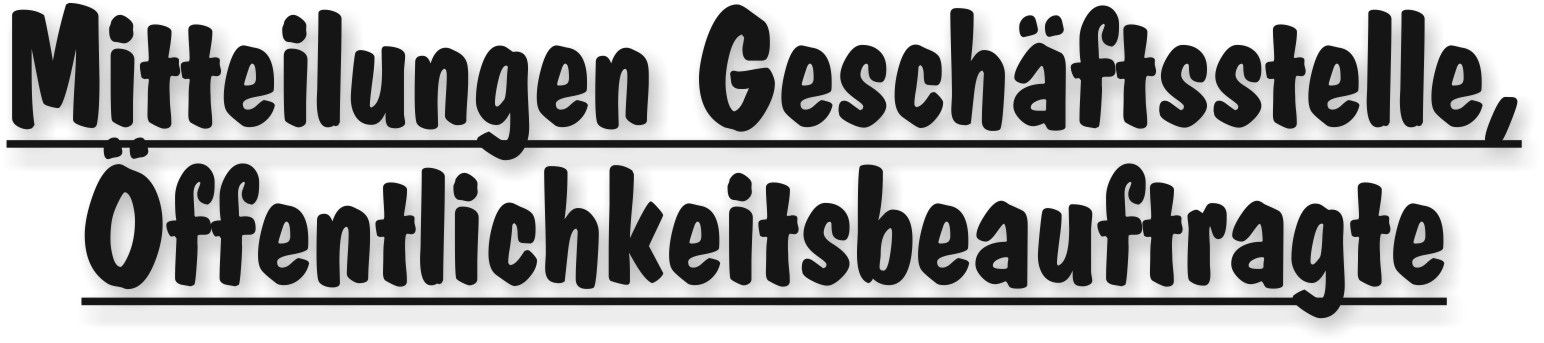 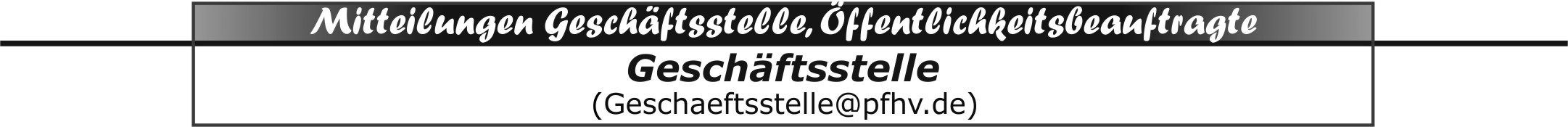 Geschäftsstelle geschlossenDie Geschäftsstelle bleibt in der Woche nach Ostern, also in der Zeit von Dienstag, 07.04.2015 bis einschl. Freitag, 10.04.2015 geschlossen. In dieser Zeit werden eingehende Emails nicht bearbeitet.Bitte wenden Sie sich in dringenden Fällen direkt an den zuständigen Ressortleiter.Sie erreichen mich wieder ab dem 13.04.2015 zu den üblichen Öffnungszeiten.Allen ein schönes Osterfest und erholsame Ferien!|Sandra Hagedorn|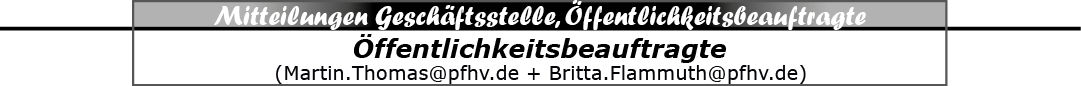 MB-Planung 
(Änderungen vorbehalten)| Britta Flammuth | Martin Thomas |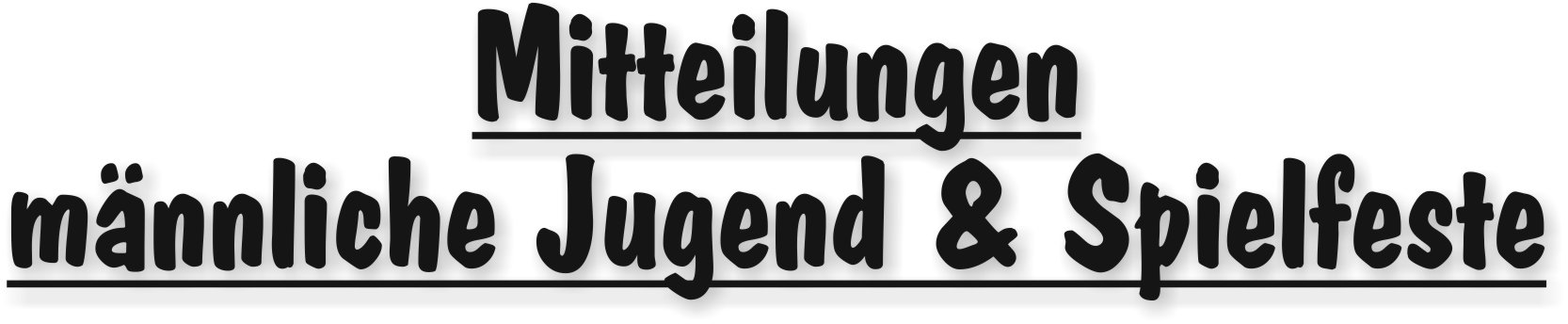 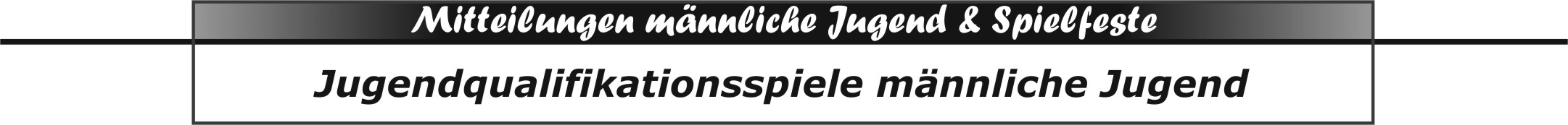 Austragungsmodus (Stand 31.03.2015)mA-Jugend-Qualifikation	(Stichtag: 01.01.1997)Spielzeit:		2 x 20 Minuten; 5 Minuten HalbzeitpausemA: Pfalzliga12 gemeldete Mannschaften spielen in 3 Vierergruppen 10 Plätze aus. Die Gruppenersten, -zweiten und -dritten sind direkt qualifiziert (9 Plätze).In einer 2. Runde ermitteln die restlichen Mannschaften in einer Dreiergruppe den 10. Platz.1. Runde	Gruppe 1			Gruppe 2			Gruppe 31	Kirrweiler			Ottersh/Bellh/Zeisk	Thaleischweiler2	Friesenheim 2		Heiligenstein		Offenbach3	Landau/Land		Wörth/Hagenb		Waldsee4	Eckbachtal			Mutterst/Ruchh		HochdorfTermin:	Sonntag, 17.05.2015		2. Runde1	4. Gruppe 12	4. Gruppe 23	4. Gruppe 3Termin:	Samstag, 30.05.2015Austragungsmodus (Stand 24.03.2015) mB-Jugend-Qualifikation		(Stichtag: 01.01.1999)Spielzeit:	2 x 15 Minuten; OL-RPS 2 x 20 Minuten; 5 Minuten HalbzeitpausemB: RPS-Oberliga6 gemeldete Mannschaften spielen in einer Gruppe um 3 Plätze.1	Ottersh/Bellh/Zeisk2	Friesenheim 13	Hochdorf 14	Wörth/Hagenb5	Dudenhofen 16	DansenbergTermine:	Samstag und Sonntag,16./17.05.2015 (falls 3 Tage  noch14.05.2015)mB: Pfalzliga16 Mannschaften (13 gemeldete und 3 Ausscheider aus RPS-OLQ) spielen in4 Vierergruppen um 10 Plätze.Die Erst- und Zweitplatzierten sind direkt qualifiziert (8 Plätze).In einer 2. Runde spielen die Drittplatzierten in einer Vierergruppe die beiden restlichen Plätze aus.1. Runde	Gruppe 1		Gruppe 2		Gruppe 3		Gruppe 41	4. OLQ		5. OLQ		6. OLQ		Mundenheim2	Eckbachtal		Göllh/Eisenb	Kirrweiler		Offenbach3	Waldsee		Lingenf/Schweg	Friesenheim 2 	Landau/Land4	Thaleischweiler	Eppst/Maxd		Kandel/Herxh	Dudenhofen 2Termine:	alle Gruppen:	Samstag, 30.05.20152. Runde1	3. Gruppe 12	3. Gruppe 23	3. Gruppe 34	3. Gruppe 4Termin:	Samstag, 06.06.2015mB: Verbandsliga14 Mannschaften (8 gemeldete und 6 Ausscheider aus der PLQ) spielen in zwei Fünfer- und einer Vierergruppe um 10 Plätze.Die Gruppenersten, -zweiten und -dritten sind direkt qualifiziert (9 Plätze).In einer 2. Runde ermitteln die Gruppendritten in einer Dreiergruppe den 10. Platz.1. Runde	Gruppe 1			Gruppe 2			Gruppe 31	3. PLQ-R2			4.PLQ-R2			4.PLQ-R1Gr12	4.PLQ-R1Gr2		4.PLQ-R1Gr3		4.PLQ-R1Gr43	TSG Kaiserslautern	Bobenh-Roxh		Grethen4	Mutterst/Ruchh		Göllh/Eisenb		Rheingönheim5	Hochdorf 2							Dudenhofen 3Termine:	Gruppe 2:		Samstag oder Sonntag, 20./21.06.2015		Gruppe 1+3:	Samstag und Sonntag, 20./21.06.20152. Runde1	3. Gruppe 12	3. Gruppe 23	3. Gruppe 3Termin:	Samstag, 27.06.2015Hinweis:Änderungen der Gruppenzusammensetzungen zur PLQ und VLQ sind möglich, wenn Dudenhofen 1 und/oder Friesenheim 1 die RPS-OLQ nicht schaffen.Austragungsmodus (Stand 24.03.2015)mC-Jugend-Qualifikation		(Stichtag: 01.01.2001)Spielzeit 2 x 15 Minuten; 5 Minuten HalbzeitpausemC: RPS-Oberliga4 Mannschaften spielen um 3 Plätze.Der Gruppenerste, -zweite und -dritte ist für die RPS-OL qualifiziert.1	Dudenhofen2	Dansenberg3	Hochdorf4	Friesenheim 1Termin:	Samstag, 16.05.2015mC: Pfalzliga13 Mannschaften (12 gemeldete und 1 Ausscheider aus der RPS-OLQ) spielen in einer Fünfer- und 2 Vierergruppen 10 Plätze aus.Die Gruppenersten, -zweiten und -dritten sind direkt qualifiziert (9 Plätze).In einer 2. Runde ermitteln die restlichen Mannschaften in einer Vierergruppe den 10. Platz.1. Runde	Gruppe 1			Gruppe 2			Gruppe 31	4. OLQ			Haßloch			Eckbachtal2	Offenbach			Wörth/Hagenb		Mutterst/Ruchh3	Lingenf/Schweg		Heiligenstein		Ottersh/Bellh/Zeisk4	Friesenheim 2		Göllh/Eisenb		Thaleischweiler5	KuhardtTermine:	Gruppe 1:	Samstag und Sonntag, 30./31.05.2015		Gruppe 2:	Samstag oder Sonntag, 30./31.05.2015		Gruppe 3:	Sonntag, 31.05.20152. Runde1	4. Gruppe 12	4. Gruppe 23	4. Gruppe 34	5. Gruppe 1Termin:	Samstag oder Sonntag 13./14.06.2015Hinweis:Änderung der Gruppenzusammensetzung zur PLQ ist möglich, wenn Friesenheim 1 die RPS-OLQ nicht schafft.Austragungsmodus (Stand 24.03.2015)mD-Jugend-Qualifikation		(Stichtag: 01.01.2003)Spielzeit 2 x 15 Minuten; 5 Minuten HalbzeitpausemD: Pfalzliga12 Mannschaften spielen in 3 Vierergruppen 10 Plätze aus.Die Gruppenersten, -zweiten und -dritten sind direkt qualifiziert (9 Plätze).In einer 2. Runde ermitteln die restlichen Mannschaften in einer Dreiergruppe den 10. Platz.1. Runde	Gruppe 1			Gruppe 2			Gruppe 31	Waldsee			Friesenheim		Hochdorf2	Eckbachtal			Ottersh/Bellh/Zeisk	Göllh/Eisenb3	Kirrweiler			Dansenberg		Offenbach4	Mutterst/Ruchh		Haßloch			DudenhofenTermine:	Gruppen 1 bis 3:	Samstag, 09.05.20152. Runde1	4. Gruppe 12	4. Gruppe 23	4. Gruppe 3Termin:	Samstag oder Sonntag 16./17.05.2015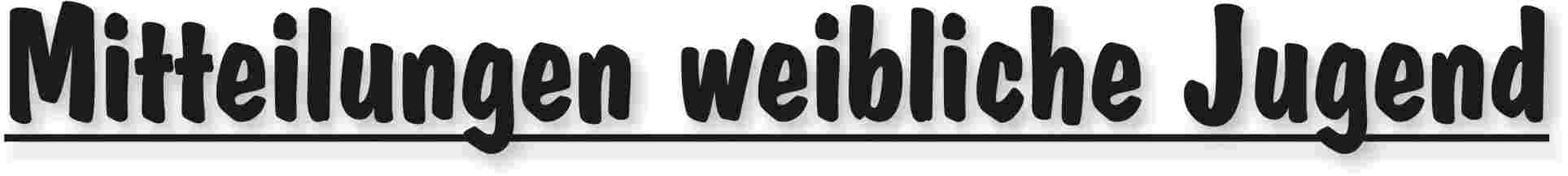 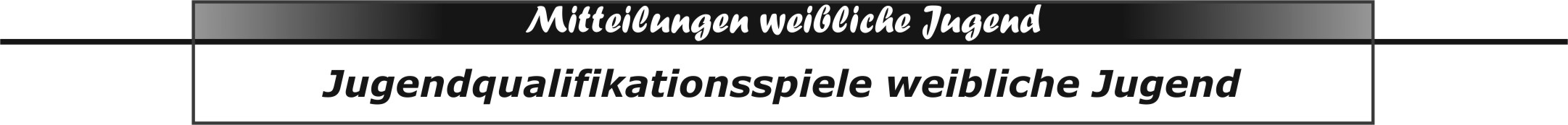 Austragungsmodus (Stand 24.03.2015)wA-Jugend-Qualifikation		(Stichtag: 01.01.1997)Spielzeit:		2 x 15 Minuten; 5 Minuten HalbzeitpausewA: RPS-OberligaDer Sieger der Vorqualifikation zur wA-BL, Heiligenstein oder Kirrweiler, ist für die RPS-OL qualifiziert.4 Mannschaften spielen in einer Gruppe um die restlichen 3 Plätze.1	Wörth/Hagenbach2	Heiligenstein oder Kirrweiler3	Mutterst/Ruchh4	DudenhofenTermin:	Samstag oder Sonntag, 30./31.05.2015Austragungsmodus (Stand 24.03.2015)wB-Jugend-Qualifikation		(Stichtag: 01.01.1999)Spielzeit:		2 x 15 Minuten; 5 Minuten HalbzeitpausewB: Pfalzliga11 gemeldete Mannschaften spielen in 2 Vierer- und einer Dreiergruppe 6 Plätze aus.Die Erstplatzierten sind direkt qualifiziert (3 Plätze)In einer 2. Runde spielen die Zweit- und Drittplatzierten der Gruppen 1 und 2 sowie der Zweitplatzierte der Gruppe 3 in einer Fünfergruppe die restlichen 3 Plätze aus.1. Runde	Gruppe 1			Gruppe 2			Gruppe 31	Heiligenstein		Wörth/Hagenb		Göllh/Eisenb2	Thaleischweiler		Landau/Land		Friesenheim 23	Bornheim			Lingenf/Schweg		Bobenh-Roxh4	Kandel			SchifferstadtTermine:		Samstag oder Sonntag 16./17.05.20152. Runde1	2. Gruppe 12	2. Gruppe 23	2. Gruppe 34	3. Gruppe 15	3. Gruppe 2Termin:	Samstag und Sonntag 30./31.05.2015Austragungsmodus (Stand: 24.03.2015)wC-Jugend-Qualifikation		(Stichtag: 01.01.2001)Spielzeit:		2 x 15 Minuten; 5 Minuten HalbzeitpausewC: Pfalzliga9 gemeldete Mannschaften spielen in einer Fünfer- und einer Vierergruppe 6 Plätze aus.Die Erst- und Zweitplatzierten sind direkt qualifiziert (4 Plätze).In einer 2. Runde spielen die restlichen Mannschaften in einer Fünfergruppe die beiden letzten Plätze aus.1. Runde		Gruppe 1			Gruppe 21		Mundenheim		Ottersh/Bellh/Zeisk2		Landau/Land		Göllh/Eisenb3		Bornheim			Mutterst/Ruchh4		Wörth/Hagenb		Dudenhofen5		HochdorfTermin 	Gruppe 1:	Samstag und Sonntag, 16./17.05.2015		Gruppe 2:	Samstag oder Sonntag, 16./17.05.20152. Runde1	3. Gruppe 12	3. Gruppe 23	4. Gruppe 14	4. Gruppe 25	5. Gruppe 1Termin:	Samstag und Sonntag, 30./31.05.2015wC: Verbandsliga8 Mannschaften (5 gemeldete und 3 Ausscheider aus PLQ) spielen in 2 Vierer-gruppen 6 Plätze aus.Die Erst- und Zweitplatzierten sind qualifiziert (4 Plätze).In einer 2. Runde spielen die restlichen Mannschaften in einer Vierergruppe die beiden letzten Plätze aus.1. Runde	Gruppe 1			Gruppe 21	3. Runde 2			4. Runde 22	5. Runde 2			Waldsee3	Rheingönheim		Neuhofen4	Kirrweiler			KandelTermine:		Samstag oder Sonntag, 06./07.06.20152. Runde1	3. Gruppe 12	3. Gruppe 23	4. Gruppe 14	4. Gruppe 2Termin:		Samstag oder Sonntag, 20./21.06.2015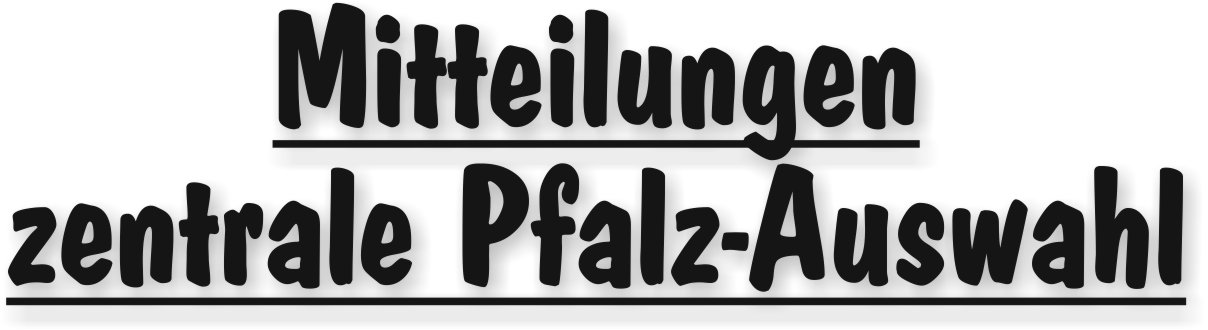 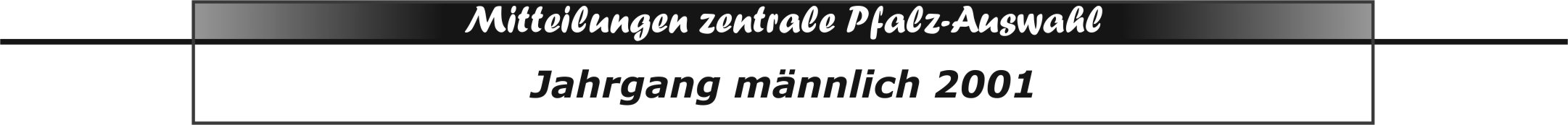 TermineMittwoch, 22.04.2015 - 17:30 bis 20:30 Uhr - Training LLZ Haßloch
Mittwoch, 06.05.2015 - 17:30 bis 20:30 Uhr - Training LLZ Haßloch
Mittwoch, 20.05.2015 - 17:30 bis 20:30 Uhr - Training LLZ Haßloch
Mittwoch, 03.06.2015 - 17:30 bis 20:30 Uhr - Training LLZ Haßloch
Mittwoch, 17.06.2015 - 17:30 bis 20:30 Uhr - Training LLZ HaßlochMittwoch, 01.07.2015 - 17:30 bis 20:30 Uhr - Training LLZ HaßlochMittwoch, 15.07.2015 - 17:30 bis 20:30 Uhr - Training LLZ HaßlochMittwoch, 17.06.2015 - 17:30 bis 20:30 Uhr - Training LLZ HaßlochTageslehrgänge/Turniere werden separat angekündigt und veröffentlicht.|Rolf Starker|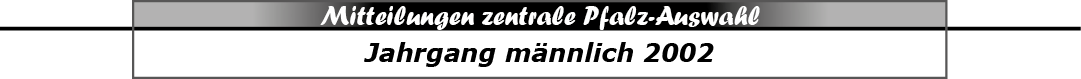 TermineNachfolgend die Tage der Auswahltrainings für beide Trainingsgruppen bis zum Beginn der Sommerferien.Mittwoch, 15.04.2015 - Training LLZ Haßloch
Mittwoch, 29.04.2015 - Training LLZ Haßloch
Mittwoch, 13.05.2015 - Training LLZ Haßloch
Mittwoch, 27.05.2015 - Training LLZ Haßloch
Mittwoch, 10.06.2015 - Training LLZ HaßlochMittwoch, 24.06.2015 - Training LLZ HaßlochMittwoch, 08.07.2015 - Training LLZ HaßlochMittwoch, 22.07.2015 - Training LLZ HaßlochEinteilung TrainingsgruppenDie Spieler der Auswahlstützpunkte der Stützpunkte West, Nord und Süd wurden aufgrund der Vielzahl vorläufig in zwei Trainingsgruppen eingeteilt.Alle Trainingseinheiten finden, sofern nichts anderes mitgeteilt wird, in der Pfalzhalle (LLZ) Haßloch statt.				      Trainingsgruppe I					17:00 - 19:00 UhrTV Herxheim:			Benjamin Lincks1. FC Kaiserslautern:		Marcel Schumacher, Frederik WillgerTuS KL-Dansenberg:		Henry Hofmann, Marc Keller, Sebastian Keller, 					Axel Kempf, Tim Lambrecht, Benjamin Orlik,					Jan Simgen, David SpäthTSV Kandel:			Andreas Jagenow TV Offenbach:		Stefan Benz, Julius Böhm, Luca Guldi, 		Leon Hilsendegen SG Ottersh/Bellh/Zeisk:	Odin Günsel, Felix Jäger, Luca Lanfermann, Luca MetzTS Rodalben:			Tim Hubele, Noah Kästel, Kai Ludy, Leif SchäferTV Thaleischweiler:		Max Heringer, Ugo IkpaJSG Wörth/Hagenbach:	Linus Bleh, Jonas Karcher 				      Trainingsgruppe II					19:00 - 21:00 UhrTV Dudenhofen:			David Mahnke, Finn SchutziusHSG Eckbachtal:			Max Dietrich, Moritz Groß, Max Mallm,			Leonhard StaatsTSG Friesenheim:		Mihailo Ilic, Florian König, Marcel ReisTSG Haßloch:			Philipp Olschewski, Paul Völker TuS Heiligenstein:		Kevin Balogh, Luis Maier, Jens Seithel TV Hochdorf:			Jonas Hoffmann, Fabian Manger, Finn Rautenberg, 					Sebastian Wieland, Jan-Philipp Winkler,					Pierre Bechtloff, Fabrizio Onolfo, Marc Lanninger
TV Kirrweiler:			Hendrik GöbVTV Mundenheim:		Lars BeckerJSG Mutterstadt/Ruchheim:	Jan Hointza, Fabian Kaltz, Jan Labitzke, 					Philipp MächtleTV Schifferstadt:			Marvin Rheinheimer TG Waldsee:			Elias Nowack Änderungen der Trainingsgruppen nach Rücksprache mit dem Trainerstab jederzeit möglich.|Rolf Starker|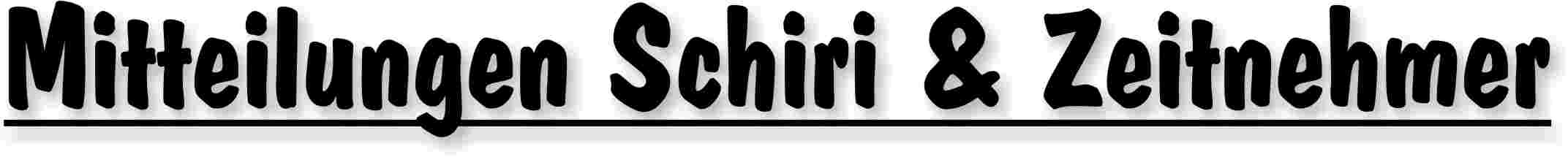 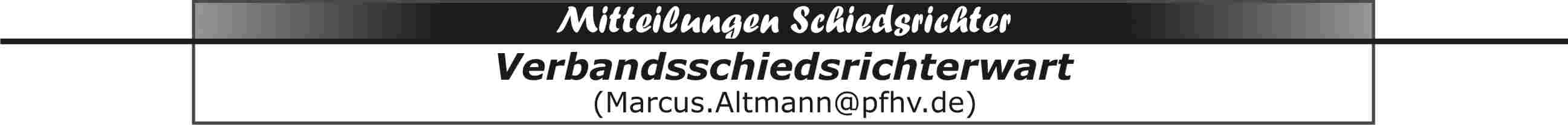 Eingabe SR-Freitermine im SISAb sofort können die Freitermine Mai 2015 im SIS erfasst werden. Die Eingaben sind bis zum 15.04.2015 möglich. Rückfragen bitte an die zuständigen Schiedsrichteransetzer.|Marcus Altmann|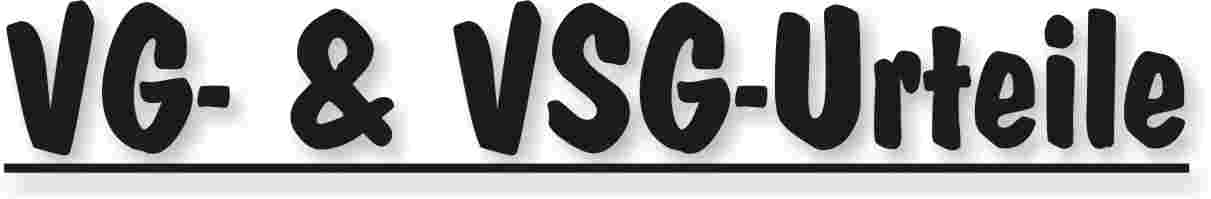 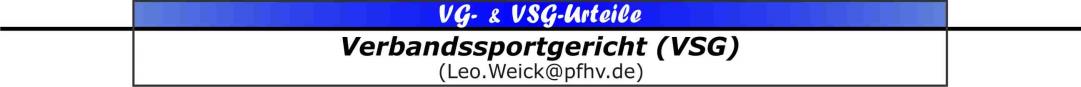 Urteil Nr.: 05 - 2015Anzeige des Präsidiums durch den Vizepräsidenten Recht vom 26.03.2015 gem. § 11 b der Satzung des Pfälzer-Handball-Verbandes wegen unentschuldigtem Fehlen beim Delegiertentag des PfHV am 07.03.2015 in Haßloch  mit Antrag auf Bestrafung der Vereine  ATB Heuchelheim, ASV Landau und TSG Godramstein.Das VSG kam im schriftlichen Verfahren in der BesetzungBernd Hoffmann als Vorsitzender und Markus Julier und Christian Röller als Beisitzer,zu folgendem Urteil:Die Vereine ATB Heuchelheim, ASV Landau und TSG Godramstein werden wegen unentschuldigtem Fernbleiben beim Delegiertentag des PfHV am 07.03.2015 in Haßloch (§11, b Satzung) gem. § 3.1f RO mit einer Geldbuße von jeweils EUR 100,00 belegt.Gebühren: EUR 10,00 je Verein				Zusammen: EUR 110,00 je VereinHoffmann			Julier			RöllerRechtsmittelbelehrung: Siehe Seite 4 in diesem MB.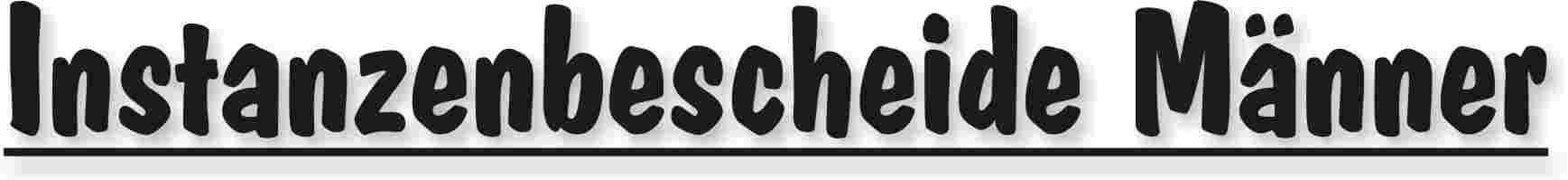 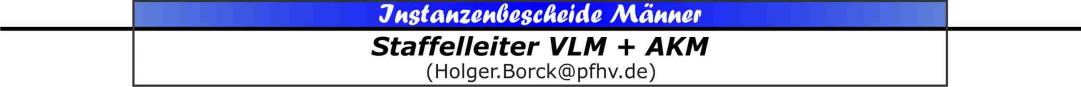 |Holger Borck|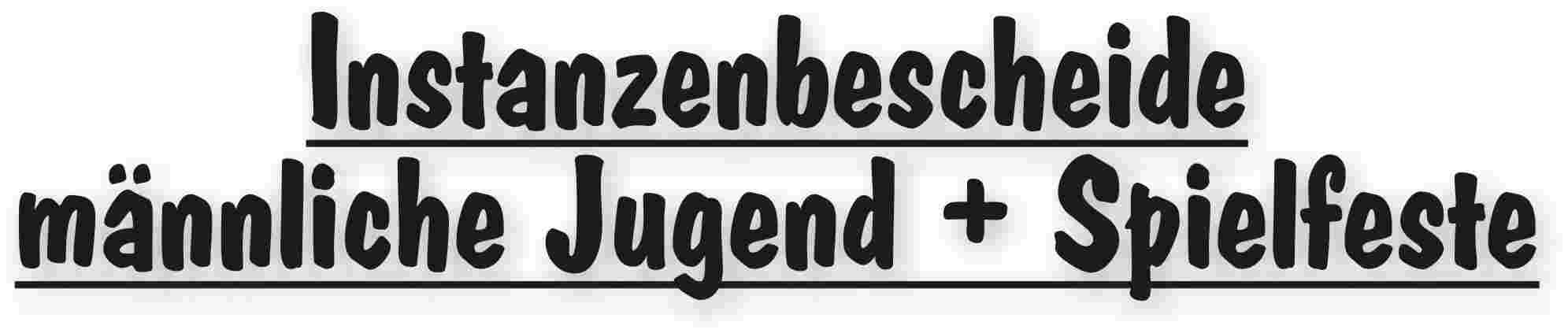 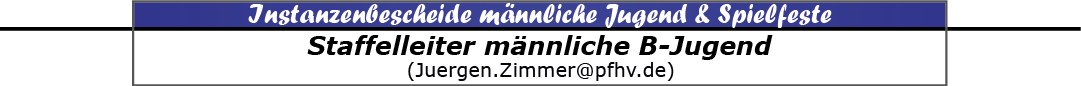 |Jürgen Zimmer|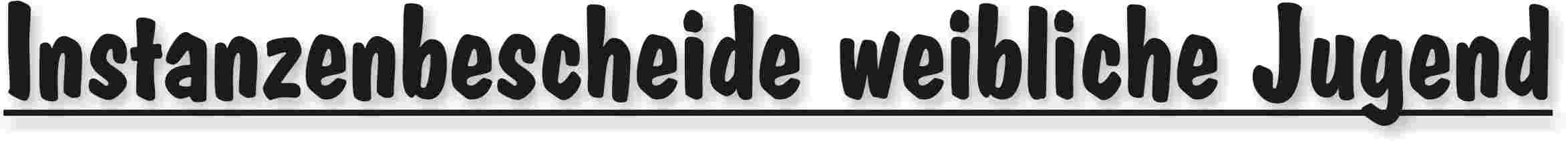 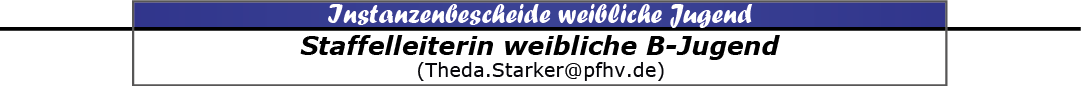 |Theda Starker|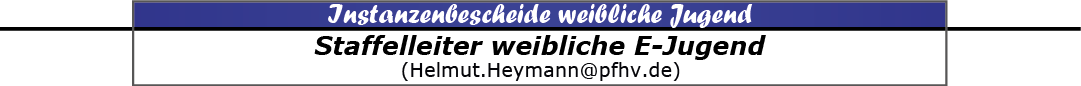 |Helmut Heymann|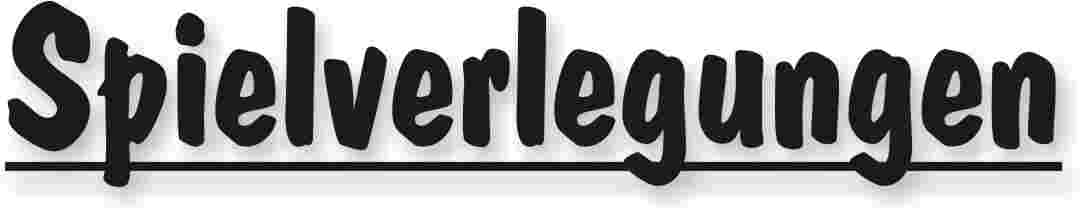 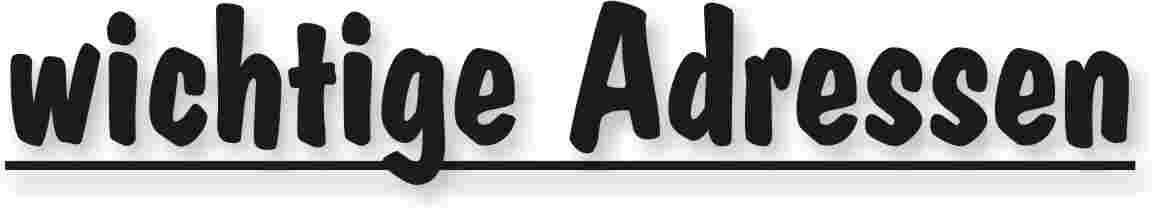 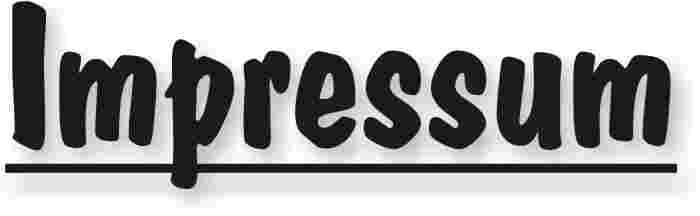 Veröffentlichung: Das Mitteilungsblatt (MB) des PfHV erscheint i.d.R. wöchentlich als online-Ausgabe. Die rechtsverbindliche Form ist das online-MB! Die gegen Aufpreis ggf. zusätzlich bestellten Print-MB sind ausschließlich ein Service. Folglich ist das Datum der online-Veröffentlichung (siehe Kopfzeile) ausschlaggebend. Das online-MB wird permanent als Download auf www.pfhv.de angeboten und satzungemäß zusätzlich versendet. Hierfür wird weiterhin der bekannte Newsletter verwendet. Achtung: Ob oder welche Adressen im Newslettersystem eingetragen werden, sprich wer das MB per Newsletter erhält, bestimmt eigenverantwortlich jeder Verein. Jeder Verein kann permanent beliebig viele E-Mail-Adressen eintragen und jederzeit wieder löschen. Den Newsletter finden Sie unter dem Direktlink: www.Newsletter.pfhv.de Verantwortung: Verantwortlich für die Zusammenstellung sind die Öffentlichkeitsbeauftragten des PfHV (Britta Flammuth & Martin Thomas), für den Inhalt der jeweilige Unterzeichner / Autor. Kosten / Abonnement / Kündigung:Mitglieder sind (§ 6 Abs. 2 der Satzung) verpflichtet, das amtliche Mitteilungsblatt (MB) digital zu beziehen, also nicht mehr auf dem Postweg. Der Jahresbezugspreis für die online-Version beträgt pro Verein pauschal 50,00 € inkl. MWSt.; es können beliebig viele Empfänger des digitalen MB ins Newslettersystem (www.Newsletter.pfhv.de) eingetragen werden. Die zusätzlich zum online-MB gegen Aufpreis bestellten Print-Exemplare können bis 15.05. zum 30.06. bzw. bis 15.11. zum 31.12. gekündigt werden. Redaktionsschluss / Meldestelle:Redaktionsschluss ist für E-Mails an die Öffentlichkeitsbeauftragten mittwochs um 17 Uhr, für Faxe/Anrufe/… an die Geschäftsstelle mittwochs um 9 Uhr. Die Öffentlichkeitsbeauftragten können nur Infos per E-Mail und in der Formatvorlage für das MB bearbeiten. Faxe/Anrufe/… bitte an die Geschäftsstelle. Bei Fragen: MBpfhv.de  oder  Geschaeftsstellepfhv.de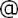 Haftungsausschluss:Bei Nichterscheinen infolge höherer Gewalt entfällt die Lieferpflicht und ein Anspruch auf Rückerstattung des Bezugspreises besteht nicht. 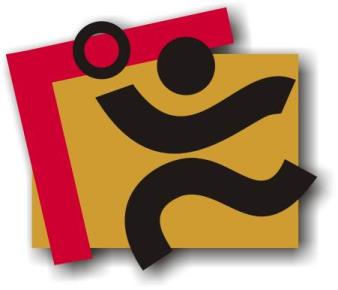 TerminkalenderSeite 3RechtsmittelbelehrungSeite 4Mitteilungen / Infos:Mitteilungen / Infos:Mitteilungen / Infos:Mitteilungen Präsidium Seite 5Mitteilungen Geschäftsstelle, ÖffentlichkeitsbeauftragteSeite 8Mitteilungen Passstelle-Mitteilungen allgemein -Mitteilungen Erdinger Alkoholfrei Pfalzpokal -Mitteilungen Männer -Mitteilungen Frauen-Mitteilungen Pfalzgas-Cup-Mitteilungen männliche Jugend & SpielfesteSeite 10Mitteilungen weibliche JugendSeite 16Mitteilungen Talentförderung Rheinland-Pfalz-Auswahl-Mitteilungen Talentförderung Pfalz-AuswahlSeite 20Mitteilungen Talentförderung Auswahlstützpunkte Pfalz-Mitteilungen Talentförderung Torwartstützpunkte Pfalz-Mitteilungen Schiedsrichter & Zeitnehmer/SekretärSeite 23Urteile:Urteile:Urteile:VG- & VSG-UrteileSeite 24Instanzenbescheide: fehlende Spielausweise-Instanzenbescheide: Männer Seite 25Instanzenbescheide: Frauen-Instanzenbescheide: männliche Jugend & SpielfesteSeite 26Instanzenbescheide: weibliche JugendSeite 27Instanzenbescheide: Schiedsrichter-Spielverlegungen Seite 28Sonstiges-wichtige AdressenSeite 29ImpressumSeite 30TagDatumvonbisVeranstaltung (Pfälzer Handball-Verband)Mo06.04.1511:00Pfalzpokal: Erdinger Alkoholfrei Final Four in HaßlochMo06.04.159:0018:00PfHV-Ausbildung: C-Trainer-Ausbildung (TSG Sportzentrum Mutterstadt)Di07.04.159:0018:00PfHV-Ausbildung: C-Trainer-Ausbildung (LLZ Haßloch)Mi08.04.159:0018:00PfHV-Ausbildung: C-Trainer-Ausbildung (LLZ Haßloch)Do09.04.159:0018:00PfHV-Ausbildung: C-Trainer-Ausbildung (LLZ Haßloch)Fr10.04.159:0018:00PfHV-Ausbildung: C-Trainer-Ausbildung (LLZ Haßloch)Sa11.04.159:0018:00PfHV-Ausbildung: C-Trainer-Ausbildung (LLZ Haßloch)Mo13.04.1517:3020:30Auswahl (zentral): w2002 Training in Haßloch (LLZ Haßloch)Mo13.04.1519:0021:15Schiedsrichter-Ausbildung (LLZ Haßloch)Mi15.04.1517:3020:30Auswahl (zentral): m2002 Training in Haßloch (LLZ Haßloch)Fr17.04.1517:0020:00RLP-Auswahl weiblich Stützpunkttraining (LLZ Haßloch)Sa18.04.15Zentraler Auftakt Stützpunkt-Training m + w (Orte und Zeiten siehe Homepage)Sa18.04.159:0018:00PfHV-Ausbildung: C-Trainer-Ausbildung (LLZ Haßloch)So19.04.159:0018:00PfHV-Ausbildung: C-Trainer-Ausbildung (LLZ Haßloch)Mo20.04.1519:0021:15Schiedsrichter-Ausbildung (LLZ Haßloch)Mo20.04.1517:3020:30Auswahl (zentral): w2001 Training in Haßloch (LLZ Haßloch)Mi22.04.1517:3020:30Auswahl (zentral): m2001 Training in Haßloch (LLZ Haßloch)Fr24.04.1517:0020:00RLP-Auswahl männlich Stützpunkttraining (LLZ Haßloch)Sa25.04.1509.0013:00Torwart-Stützpunkt-Training in Kandel (Sporthalle)Mo27.04.1517:3020:30Auswahl (zentral): w2002 Training in Haßloch (LLZ Haßloch)Mi29.04.1517:3020:30Auswahl (zentral): m2002 Training in Haßloch (LLZ Haßloch)Mi29.04.1519:0021:15Schiedsrichter-Ausbildung (LLZ Haßloch)So03.05.159:0018:00PfHV-Ausbildung: C-Trainer-Ausbildung (LLZ Haßloch)Mo04.05.1517:3020:30Auswahl (zentral): w2003 Training in Haßloch (LLZ Haßloch)Mi06.05.1517:3020:30Auswahl (zentral): m2001 Training in Haßloch (LLZ Haßloch)Fr08.05.1517:0020:00RLP-Auswahl männlich Stützpunkttraining (LLZ Haßloch)Sa09.05.159:0013:30Schiedsrichter-Ausbildung (LLZ Haßloch)Mo11.05.1517:3020:30Auswahl (zentral): w2002 Training in Haßloch (LLZ Haßloch)Mi13.05.1517:3020:30Auswahl (zentral): m2002 Training in Haßloch (LLZ Haßloch)Fr15.05.1517:0020:00RLP-Auswahl weiblich Stützpunkttraining (LLZ Haßloch)Mo18.05.1517:3020:30Auswahl (zentral): w2003 Training in Haßloch (LLZ Haßloch)Mi20.05.1517:3020:30Auswahl (zentral): m2001 Training in Haßloch (LLZ Haßloch)Fr22.05.1517:0020:00RLP-Auswahl männlich Stützpunkttraining (LLZ Haßloch)Geldstrafen, Gebühren, Unkosten aus diesem MBGeldstrafen, Gebühren und Unkosten aus Bescheiden/Urteilen aus diesem MB werden im Nachhinein vierteljährlich mit Rechnung angefordert. Aufgrund dieser MB-Veröffentlichung bitte -KEINE- Zahlung leisten!KWVeröffentlichungMB-Nr.erstellt vonOsterferien (26.3. - 10.4.)14Do, 02.04.2015MB 14M. ThomasOsterferien (26.3. - 10.4.)15Do, 09.04.2015MB 15B. Flammuth16Do, 16.04.2015MB 16M. Thomas17Do, 23.04.2015MB 17B. Flammuth18Do, 30.04.2015MB 18M. Thomas19Do, 07.05.2015MB 19B. FlammuthChristi Himmelfahrt20Do, 14.05.2015MB 20M. Thomas21Do, 21.05.2015MB 21B. Flammuth22Do, 28.05.2015MB 22M. ThomasFronleichnam23Do, 04.06.2015MB 23B. Flammuth24Do, 18.06.2015MB 24M. Thomas25Do, 18.06.2015MB 25M. ThomasGeldstrafen, Gebühren und Unkosten aus Bescheiden/Urteilen aus diesem MB werden im Nachhinein vierteljährlich mit Rechnung angefordert. Aufgrund dieser MB-Veröffentlichung bitte -KEINE- Zahlung leisten!Geldstrafen, Gebühren und Unkosten aus Bescheiden/Urteilen aus diesem MB werden im Nachhinein vierteljährlich mit Rechnung angefordert. Aufgrund dieser MB-Veröffentlichung bitte -KEINE- Zahlung leisten!Aufhebung  Instanzenbescheidnachfolgend der aufgehobene Instanzenbescheid:Aufhebung  Instanzenbescheidnachfolgend der aufgehobene Instanzenbescheid:Aufhebung  Instanzenbescheidnachfolgend der aufgehobene Instanzenbescheid:Aufhebung  Instanzenbescheidnachfolgend der aufgehobene Instanzenbescheid:Aufhebung  Instanzenbescheidnachfolgend der aufgehobene Instanzenbescheid:Aufhebung  Instanzenbescheidnachfolgend der aufgehobene Instanzenbescheid:Nr.121 – 11/15 (aufgehoben)betroffenSR Benjamin Entenmann, HR Göllheim-EisenbergSR Benjamin Entenmann, HR Göllheim-EisenbergSR Benjamin Entenmann, HR Göllheim-EisenbergSp-Nr.132106M-SpielTSV Iggelheim 2 – TSV Kuhardt 2TSV Iggelheim 2 – TSV Kuhardt 2TSV Iggelheim 2 – TSV Kuhardt 2Sp-Datum01.03.15LigaAKM2AKM2AKM2GrundVersäumnis des Passeinzugs nach Disqualifikation nach Regel 8:10Versäumnis des Passeinzugs nach Disqualifikation nach Regel 8:10Versäumnis des Passeinzugs nach Disqualifikation nach Regel 8:10Versäumnis des Passeinzugs nach Disqualifikation nach Regel 8:10Versäumnis des Passeinzugs nach Disqualifikation nach Regel 8:10§§BeweisSperrelängstens:GeldstrafeBemer-kung:Eigene Nachprüfungen konnten ein Versäumnis des SR nicht mehr bestätigenEigene Nachprüfungen konnten ein Versäumnis des SR nicht mehr bestätigenEigene Nachprüfungen konnten ein Versäumnis des SR nicht mehr bestätigenGebührBemer-kung:Eigene Nachprüfungen konnten ein Versäumnis des SR nicht mehr bestätigenEigene Nachprüfungen konnten ein Versäumnis des SR nicht mehr bestätigenEigene Nachprüfungen konnten ein Versäumnis des SR nicht mehr bestätigenSummeBemer-kung:Eigene Nachprüfungen konnten ein Versäumnis des SR nicht mehr bestätigenEigene Nachprüfungen konnten ein Versäumnis des SR nicht mehr bestätigenEigene Nachprüfungen konnten ein Versäumnis des SR nicht mehr bestätigenHaftenderGeldstrafen, Gebühren und Unkosten aus Bescheiden/Urteilen aus diesem MB werden im Nachhinein vierteljährlich mit Rechnung angefordert. Aufgrund dieser MB-Veröffentlichung bitte -KEINE- Zahlung leisten!Nr.320-08/2015betroffenSR. Tamy Roos, SC Bobenheim-RoxheimSR. Tamy Roos, SC Bobenheim-RoxheimSR. Tamy Roos, SC Bobenheim-RoxheimSR. Tamy Roos, SC Bobenheim-RoxheimSp-Nr.320056M-SpielTSG Friesenheim 2 – HSG Eckbachtal TSG Friesenheim 2 – HSG Eckbachtal TSG Friesenheim 2 – HSG Eckbachtal Sp-Datum22.03.2015LigaJPLMBJPLMBJPLMBGrundVerspätetes Absenden des SpielberichtsbogenVerspätetes Absenden des SpielberichtsbogenVerspätetes Absenden des SpielberichtsbogenVerspätetes Absenden des SpielberichtsbogenVerspätetes Absenden des Spielberichtsbogen§§25:1  Abs.9BeweisPoststempel 30.03.2015Poststempel 30.03.2015Poststempel 30.03.2015Sperrelängstens:Geldstrafe10 €Bemer-kung:Gebühr5 €Bemer-kung:Summe15 €Bemer-kung:HaftenderSR. Tamy Roos unter Vereinshaftung SC Bobenheim/RoxheimSR. Tamy Roos unter Vereinshaftung SC Bobenheim/RoxheimSR. Tamy Roos unter Vereinshaftung SC Bobenheim/RoxheimSR. Tamy Roos unter Vereinshaftung SC Bobenheim/RoxheimSR. Tamy Roos unter Vereinshaftung SC Bobenheim/RoxheimGeldstrafen, Gebühren und Unkosten aus Bescheiden/Urteilen aus diesem MB werden im Nachhinein vierteljährlich mit Rechnung angefordert. Aufgrund dieser MB-Veröffentlichung bitte -KEINE- Zahlung leisten!Nr.420-04/2015betroffenHSG Lingenfeld/SchwegenheimSp-Nr.424029M-SpielJSG Landau/Land - HSG Lingenf/Schwegenh Sp-Datum26.04.2015LigaJBZwB2-RRGrundSchuldhaftes NichtantretenSchuldhaftes NichtantretenSchuldhaftes Nichtantreten§§25 Abs. 1Ziff. 1 ROBeweisSpiel am 01.04. per mail abgesagt.Geldbuße40.- €BemerkungSpielwertung: 2 : 0 Punkte, 0 : 0 Tore fürJSG Landau/Land.Gebühr5.- €BemerkungSpielwertung: 2 : 0 Punkte, 0 : 0 Tore fürJSG Landau/Land.Summe45.- €BemerkungSpielwertung: 2 : 0 Punkte, 0 : 0 Tore fürJSG Landau/Land.HaftenderHSG Lingenfeld/SchwegenheimHSG Lingenfeld/SchwegenheimHSG Lingenfeld/SchwegenheimNr.450-01/2015betroffenTV KirrweilerTV KirrweilerTV KirrweilerSp-Nr.454018M-SpielTV Kirrweiler  - SV Bornheim TV Kirrweiler  - SV Bornheim TV Kirrweiler  - SV Bornheim Sp-Datum21.03.2015LigaJBZwE2-RRJBZwE2-RRJBZwE2-RRGrundMangelhaftes Ausfüllen des SpielberichtesMangelhaftes Ausfüllen des SpielberichtesMangelhaftes Ausfüllen des SpielberichtesMangelhaftes Ausfüllen des SpielberichtesMangelhaftes Ausfüllen des Spielberichtes§§25 Abs 1, Nr. 17 ROBeweisSpielberichtsbogenSpielberichtsbogenSpielberichtsbogenSperrelängstens:Geldstrafe     3 €Bemer-kung:Fehlender Eintrag Sieger, kein Halbzeit und kein EndergebnisFehlender Eintrag Sieger, kein Halbzeit und kein EndergebnisFehlender Eintrag Sieger, kein Halbzeit und kein EndergebnisGebühr     5 €Bemer-kung:Fehlender Eintrag Sieger, kein Halbzeit und kein EndergebnisFehlender Eintrag Sieger, kein Halbzeit und kein EndergebnisFehlender Eintrag Sieger, kein Halbzeit und kein EndergebnisSumme    8 €Bemer-kung:Fehlender Eintrag Sieger, kein Halbzeit und kein EndergebnisFehlender Eintrag Sieger, kein Halbzeit und kein EndergebnisFehlender Eintrag Sieger, kein Halbzeit und kein EndergebnisHaftenderTV KirrweilerTV KirrweilerTV KirrweilerTV KirrweilerTV KirrweilerAlters-klasseStaffelSpiel-Nr.neu
Datumneu
Uhrzeitneu
HalleHeimGastGebühr für VereinGebühr
(A,B,...)mBJBzmB1- RR32603416.04.1518:45134JSG Mutterstadt/RuchheimSKG GrethenSKG GrethenBmBJVLmB-RR32501915.04.1518:30110HSG Lingenfeld-SchwegenheimVTV Mundenheim HSG Lingenfeld/SchwegenheimAFriedhelm Jakob(Präsident)Achim Hammer(Vizepräsident Organisation & Entwicklung)Siegmundweg 5, 67069 LudwigshafenE-Mail: Friedhelm.Jakobpfhv.deTel.: 0621 - 68585354Mobil: 0171 - 9523880Fax: 0621 - 68554107Ostpreußenstraße 16, 67165 WaldseeE-Mail: Achim.Hammerpfhv.deTel.:  06236 - 1833Josef Lerch(Vizepräsident Spieltechnik)Manfred Köllermeyer(Vizepräsident Recht)Theodor-Heuss-Str. 17,  76877 Offenbach E-Mail: Josef.Lerchpfhv.deTel.:  06348 - 7100Mobil: 0170 - 7526586Fax:  06348 - 7846Mozartstr. 15, 66976 RodalbenE-Mail: Manfred.Koellermeyer@pfhv.deTel.: 06331-10286Mobil: 0172-2486428Fax: 06331-75544Christl Laubersheimer(Vizepräsidentin Jugend)Adolf Eiswirth(Vizepräsident Finanzen)Im Kirchfeld 11, 67435 NeustadtE-Mail: Christl.Laubersheimerpfhv.deTel:  06327 - 9769877Fax: 06327 - 9769878Schraudolphstr. 13, 67354 Römerberg E-Mail: Adolf.Eiswirthpfhv.deTel.:  06232 - 84945Fax:  06232 - 7359808Rainer Krebs(Vizepräsident Lehrwesen)Marcus Altmann(Schiedsrichterwart)Dr.-Rieth-Str. 9, 67354 RömerbergE-Mail: Rainer.Krebspfhv.deTel.:  06232 - 74418Lungestr. 4,  67063 Ludwigshafen E-Mail: Marcus.Altmannpfhv.deMobil: 0173 - 2735857Norbert Diemer(Männerwart)Manfred Nöther(Frauenwart)Hinterstr. 92, 67245 LambsheimE-Mail: Norbert.Diemerpfhv.deTel:  06233 - 53131 Mobil: 0177 - 2360619Fax: 06233- 3534183 Im Vogelsang 75, 76829 LandauE-Mail: Manfred.Noetherpfhv.deTel.:  06341 - 83690Rolf Starker(Verbandsjugendwart männlich)Martina Benz(Verbandsjugendwartin weiblich)Kettelerstr. 7, 67165 WaldseeE-Mail: Rolf.Starkerpfhv.deTel:  06236 - 415318Fax: 06236 - 415319Birnbaumweg 1, 76756 BellheimE-Mail: Martina.Benzpfhv.deMobil: 0177-3312712Sandra Hagedorn(Geschäftsstelle)Ewald Brenner(Passstelle)Pfälzer Handball-VerbandAm Pfalzplatz 11, 67454 HaßlochE-Mail: Geschaeftsstellepfhv.deTel.: 06324 - 981068Fax: 06324 - 82291Weinbietstr. 9, 67259 HeuchelheimE-Mail: Ewald.Brennerpfhv.deTel.: 06238 - 929219Mobil: 0171 - 4753334Fax: 06238 - 4529